Installation of Student Leaders(Involves Principal/Director, Pastor/Chaplain, head/s of relevant section of school or a senior staff member/special guest, student leaders. May be included in either a worship service or assembly.)Pastor/Chaplain:  We will now install our student leadership team for [year]. I invite our [head/s of relevant section of school or a senior staff member/special guest by title and name] to come forward to announce the names of our College Captains and House Captains.[Captains move to the side of the stage in their order as head/s of school come to the podium]Head/s of School: Our Student Leadership group will now come forward to receive their badge and commissioning into their roles.Head of School announces the names of the student leaders. As names are announced, the student moves across the front of the stage to receive their badge, continues walking across stage and stands facing the assembly.Head of School or Principal: Hear God’s word about leadership written in 1 Peter 5:2, “Care for the flock that God has entrusted to you. Watch over it willingly, not grudgingly—not for what you will get out of it, but because you are eager to serve God.”Head of School: Now I ask each of you in the presence of staff, students and parents, do you intend carrying out your duties to the best of your ability? If this is your intention then answer, ‘Yes I do.’  Student Leaders: 	Yes, I do.Pastor/Chaplain I hereby install you into your positions and look forward to your contributions to our College. May God strengthen and keep each of you firm in your commitment. Amen.Students turn to face the assembly. Please honour our leaders with applause.You may return to your seats. Students return to their seats. Repeat as required for different student leadership groups within your learning community.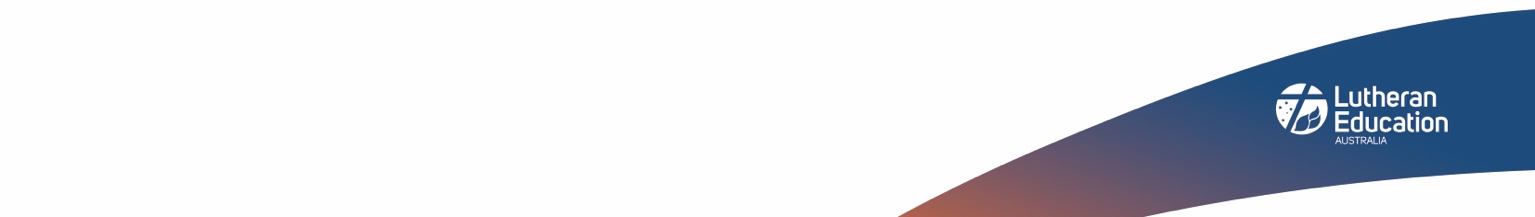 